Информация о проделанной работе по Комплексному плану мероприятий по профилактике наркомании, алкоголизма, табакокурения среди несовершеннолетних в МБОУ СОШ№31 по итогам 2019 годаДиректор МБОУ СОШ№31                            З.А. ВарзиеваДЗÆУДЖЫХЪÆУЫ САХАРЫБЫННÆТТОНХИУЫНАФФÆЙАДИАДМИНИСТРАЦИМУНИЦИПАЛОН ИУМÆЙАГ АХУЫРАДОН  УЧРЕЖДЕНИ31 АСТÆУККАГ ИУМÆЙАГАХУЫРАДОН СКЪОЛА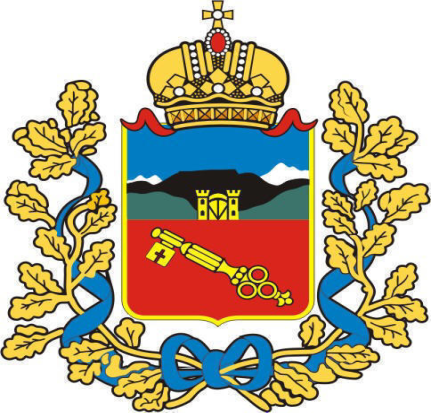 АДМИНИСТРАЦИЯ МЕСТНОГО САМОУПРАВЛЕНИЯ Г.ВЛАДИКАВКАЗ  МУНИЦИПАЛЬНОЕ     БЮДЖЕТНОЕ ОБЩЕОБРАЗОВАТЕЛЬНОЕ УЧРЕЖДЕНИЕ СРЕДНЯЯ ОБЩЕОБРАЗОВАТЕЛЬНАЯ  ШКОЛА № 31  362911  с.Джауджыхъæу,   Заводы поселок,Эльхотовскиуынг, 40  тел. 73-18-75         362911  г. Владикавказ, п. ЗаводскойУл. Эльхотовская, 40  тел. 73-18-75№МероприятиеДата проведенияОтветственные1Составление социальных паспортов школы и классов с целью получения необходимой информации о детях, обучающихся в школе.Сентябрь 2019г.Зам.директора по ВР Загагова И.В., классные руководители2Составление и ведение базы данных по обучающимся «группы риска»В течение годаЗам.директора по ВР Загагова И.В., классные руководители3Проведение социально – психологического тестированияобучающихся, направленного на раннее выявление незаконного потребления наркотических средств и психотропных веществАпрель 2019г.Психолог Таланенко Я.М.4Посещение на дому неблагополучных семей, организация психолого-педагогической помощи семьям и учащимся, состоящим в «группе риска»В течение годаИнспектор ПДН Джигкаева З.Б., Психолог Таланенко Я.М.5Встреча с чемпионом Президент федерации ММА РСО-Алания Тибилов ИбрагимФевраль 2019г.Инспектор ПДН Джигкаева З.Б.6«Зарядка с чемпионом» (Хетеева Орнела- чемпион мира по боксуГиголаев Сармат- чемпион России по панкратиону)Февраль 2019г.Зам.директора по ВР Загагова И.В., инспектор ПДН Джигкаева З.Б.7Классные часы «Горькие плоды «сладкой жизни», или о тяжких социальных последствиях употребления наркотиков»Март 2019г.Зам.директора по ВР Загагова И.В., классные руководители8Конкурс плакатов «Скажи наркотикам НЕТ»Март 2019г.Зам.директора по ВР Загагова И.В., классные руководители9В рамках проведения первого этапа общероссийской профилактической акции «Дети России», лекции с просмотром видеоматериалов по теме профилактики употребления наркотических средств.Апрель2019г.Главный специалист УКОН МВД по РСО-Алания Гобаева В.Х.  инспектор ПДН Джигкаева З.Б.10Единый классный час в рамках Международного дня борьбы с наркобизнесом и наркоманией «Наркотики - путь в никуда» Апрель2019г.Зам.директора по ВР Загагова И.В., классные руководители11Лекция для старшеклассников «Профилактика ВИЧ-инфекции и вирусных гепатитов».Апрель2019г.Специалист по социальному обслуживанию ВИЧ-инфицированных Ходовой З.Д. и медицинским психологом Зураевой В.Т.12Мероприятия к Всероссийскому дню трезвости 1.Классный час «Трезвость - великая ценность, данная человеку от природы»2. Беседа «О вреде алкоголя»3. Урок здоровья «Мы за здоровый образ жизни»4. Беседа врача школы «Опасности вокруг нас»Сентябрь 2019г.Зам.директора по ВР Загагова И.В., врач  Джелиева Н.Х., классные руководители13Участие в общероссийской акции «Сообщи, где торгуют смертью»Ноябрь 2019г.Инспектор ПДН Джигкаева З.Б., Зам.директора по ВР Загагова И.В.14Организация занятости подростков в каникулярное и внеурочное время.Во время каникулЗам.директора по ВР Загагова И.В., классные руководители15Лекции и беседы инспекторов ПДН с несовершеннолетними по вопросам пагубного воздействия наркотиков, алкоголя и табакокурения.В течение годаИнспектор ПДН Джигкаева З.Б.